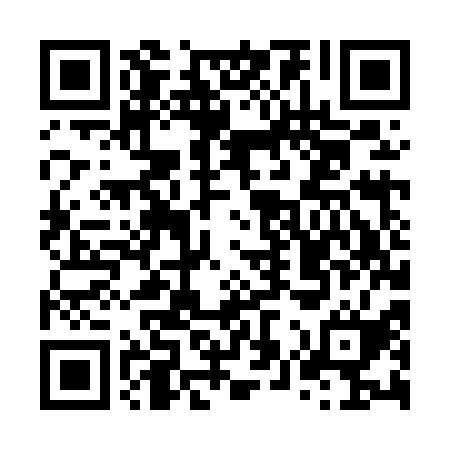 Ramadan times for Keleti Lapos, HungaryMon 11 Mar 2024 - Wed 10 Apr 2024High Latitude Method: Midnight RulePrayer Calculation Method: Muslim World LeagueAsar Calculation Method: HanafiPrayer times provided by https://www.salahtimes.comDateDayFajrSuhurSunriseDhuhrAsrIftarMaghribIsha11Mon4:114:115:5411:433:425:335:337:1012Tue4:094:095:5211:433:435:355:357:1213Wed4:074:075:5011:433:445:365:367:1314Thu4:054:055:4811:423:465:385:387:1515Fri4:024:025:4611:423:475:395:397:1716Sat4:004:005:4411:423:485:415:417:1817Sun3:583:585:4211:423:495:425:427:2018Mon3:563:565:4011:413:505:445:447:2119Tue3:543:545:3811:413:515:455:457:2320Wed3:513:515:3611:413:535:475:477:2521Thu3:493:495:3411:403:545:485:487:2622Fri3:473:475:3211:403:555:495:497:2823Sat3:453:455:3011:403:565:515:517:3024Sun3:423:425:2811:393:575:525:527:3125Mon3:403:405:2611:393:585:545:547:3326Tue3:383:385:2311:393:595:555:557:3527Wed3:353:355:2111:394:005:575:577:3628Thu3:333:335:1911:384:015:585:587:3829Fri3:313:315:1711:384:025:595:597:4030Sat3:283:285:1511:384:036:016:017:4231Sun4:264:266:1312:375:047:027:028:431Mon4:234:236:1112:375:067:047:048:452Tue4:214:216:0912:375:077:057:058:473Wed4:194:196:0712:365:087:077:078:494Thu4:164:166:0512:365:097:087:088:515Fri4:144:146:0312:365:107:097:098:526Sat4:114:116:0112:365:117:117:118:547Sun4:094:095:5912:355:127:127:128:568Mon4:064:065:5712:355:137:147:148:589Tue4:044:045:5512:355:137:157:159:0010Wed4:014:015:5312:355:147:167:169:02